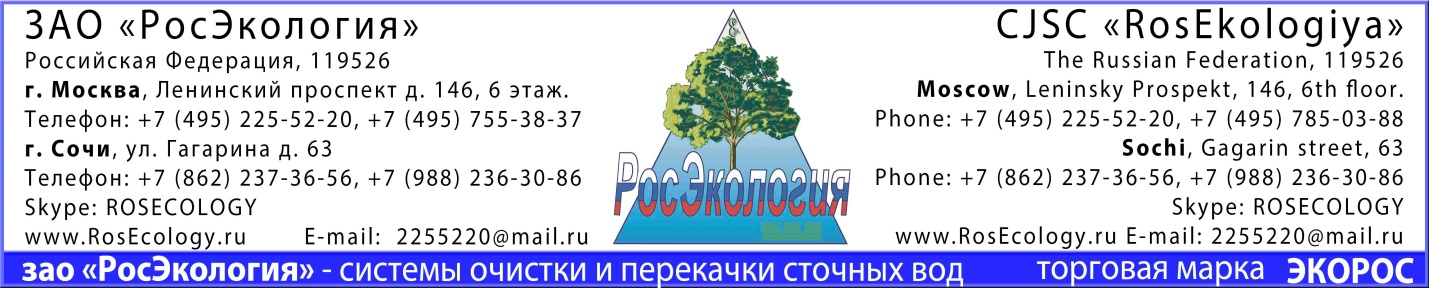 ОПРОСНЫЙ ЛИСТ НА ПРОЕКТИРОВАНИЕ И ИЗГОТОВЛЕНИЕ ОЧИСТНЫХ СООРУЖЕНИЙ ДОЖДЕВЫХ СТОКОВОсновные данные: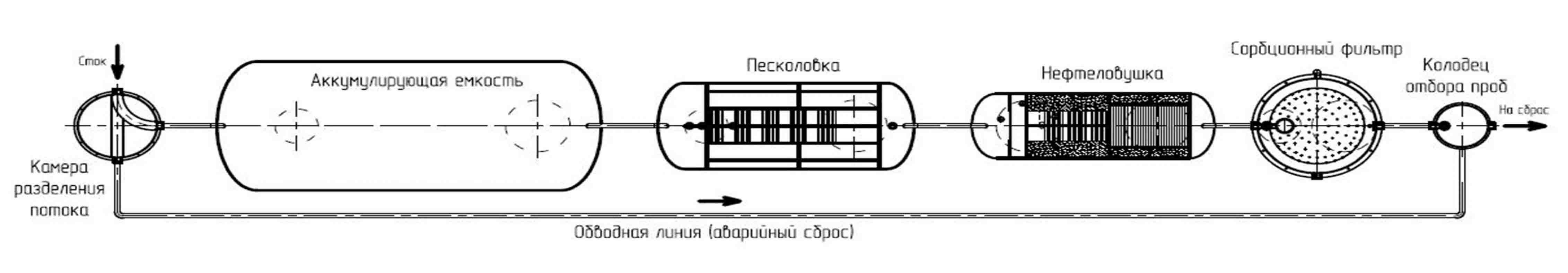 * Если пункт 1 не известен, обязательно заполните пункты 4,5, б, 7 **Если пункты 13,14 не известны, обязательно заполните пункт 15ОСОБЫЕ ТРЕБОВАНИЯ:  Если проект не предъявляет дополнительных требований, сооружения изготавливаются в соответствии опросного листа.Подпись Заказчика    /                                           /www.RosEcology.ru – очистные сооружения дождевых стоков.Заказчик:Адрес объекта:Контактное лицо:Телефон/Факс/E-mail:1Расчётный расход стоков с территории (общий), л/с*:Расчётный расход стоков с территории (общий), л/с*:Расчётный расход стоков с территории (общий), л/с*:Расчётный расход стоков с территории (общий), л/с*:2Расчетный расход сточных вод на очистку, л/с:Расчетный расход сточных вод на очистку, л/с:Расчетный расход сточных вод на очистку, л/с:Расчетный расход сточных вод на очистку, л/с:3Максимальный суточный расход сточных вод на очистку, м3/сут:Максимальный суточный расход сточных вод на очистку, м3/сут:Максимальный суточный расход сточных вод на очистку, м3/сут:Максимальный суточный расход сточных вод на очистку, м3/сут:4Общая площадь территории водосбора, га:Общая площадь территории водосбора, га:Общая площадь территории водосбора, га:Общая площадь территории водосбора, га:5Площадь асфальтированной территории, га:Площадь асфальтированной территории, га:Площадь асфальтированной территории, га:Площадь асфальтированной территории, га:бПлощадь крыш, га:Площадь крыш, га:Площадь крыш, га:Площадь крыш, га:7Площадь газонов, га:Площадь газонов, га:Площадь газонов, га:Площадь газонов, га:8Характер территории: автопредприятие, складская зона, застроенная территория, стройплощадка, нефтебаза, промпредприятие и т.д.:Характер территории: автопредприятие, складская зона, застроенная территория, стройплощадка, нефтебаза, промпредприятие и т.д.:Характер территории: автопредприятие, складская зона, застроенная территория, стройплощадка, нефтебаза, промпредприятие и т.д.:Характер территории: автопредприятие, складская зона, застроенная территория, стройплощадка, нефтебаза, промпредприятие и т.д.:9Концентрация взвешенных веществ на входе в очистные сооружения, мг/л:Концентрация взвешенных веществ на входе в очистные сооружения, мг/л:Концентрация взвешенных веществ на входе в очистные сооружения, мг/л:Концентрация взвешенных веществ на входе в очистные сооружения, мг/л:10Концентрация нефтепродуктов на входе в очистные сооружения, мг/л:Концентрация нефтепродуктов на входе в очистные сооружения, мг/л:Концентрация нефтепродуктов на входе в очистные сооружения, мг/л:Концентрация нефтепродуктов на входе в очистные сооружения, мг/л:11Глубина залегания подводящего коллектора (лотка), м:Глубина залегания подводящего коллектора (лотка), м:Глубина залегания подводящего коллектора (лотка), м:Глубина залегания подводящего коллектора (лотка), м:12Диаметр подводящего коллектора, мм:Диаметр подводящего коллектора, мм:Диаметр подводящего коллектора, мм:Диаметр подводящего коллектора, мм:13Требуемая концентрация взвешенных веществ на выходе из очистных сооружений, мг/л**:Требуемая концентрация взвешенных веществ на выходе из очистных сооружений, мг/л**:Требуемая концентрация взвешенных веществ на выходе из очистных сооружений, мг/л**:Требуемая концентрация взвешенных веществ на выходе из очистных сооружений, мг/л**:14Требуемая концентрация нефтепродуктов на выходе из очистных сооружений, мг/л**:Требуемая концентрация нефтепродуктов на выходе из очистных сооружений, мг/л**:Требуемая концентрация нефтепродуктов на выходе из очистных сооружений, мг/л**:Требуемая концентрация нефтепродуктов на выходе из очистных сооружений, мг/л**:15Условия сброса очищенных стоков (канализация/водоём/другое):Условия сброса очищенных стоков (канализация/водоём/другое):Условия сброса очищенных стоков (канализация/водоём/другое):Условия сброса очищенных стоков (канализация/водоём/другое):16   Режим водоотведения после очистки (самотечный/напорный):   Режим водоотведения после очистки (самотечный/напорный):   Режим водоотведения после очистки (самотечный/напорный):   Режим водоотведения после очистки (самотечный/напорный):17Потребность в аккумулирующей емкости сточных вод (указать объём и тип емкости):Потребность в аккумулирующей емкости сточных вод (указать объём и тип емкости):Потребность в аккумулирующей емкости сточных вод (указать объём и тип емкости):Потребность в аккумулирующей емкости сточных вод (указать объём и тип емкости):18Потребность в камере разделения потока сточных вод:Потребность в камере разделения потока сточных вод:Потребность в камере разделения потока сточных вод:Потребность в камере разделения потока сточных вод:19Материал резервуара:стеклопластикнерж. стальдругой20Установка резервуараназемнаяподземнаядругая21Датчики-сигнализаторынефтепродуктоввзвешенных веществвзвешенных веществ22Взмучивание осадка (мешалка):Взмучивание осадка (мешалка):Взмучивание осадка (мешалка):Взмучивание осадка (мешалка):23Наличие коалисцирующего модуля для сбора масла:Наличие коалисцирующего модуля для сбора масла:Наличие коалисцирующего модуля для сбора масла:Наличие коалисцирующего модуля для сбора масла:24Максимальный уровень грунтовых вод, м:Максимальный уровень грунтовых вод, м:Максимальный уровень грунтовых вод, м:Максимальный уровень грунтовых вод, м: